Конспект НОД «Исследуем Солнечную систему» для подготовительной группыЦель: формирование представлений о Солнечной системе.                         Задачи: - формировать интерес к изучению космоса;                                    - воспитывать любовь и бережное отношение к нашему общему дому -             Земле; творческую активность и фантазию. иллюстрации ЗемлиМатериал: фильм о Земле и Солнечной системе, иллюстрации Солнца, основа для композиции (лист цветного картона черного или тёмно-синего или фиолетового цвета, клей, цветная бумага, восковые мелки.Ход занятия: Организационная часть занятияСкажите, пожалуйста, какой праздник скоро приближается (День космонавтики, правильно, ребята, он отмечается 12 апреля. И я предлагаю вам сегодня вместе со мной ненадолго отправится в космос, и увидеть все то, что видят космонавты и узнать, что же находится там за облаками нашей любимой планеты. располагайтесь, чтобы вам было удобнее. Основная часть- Вот и первый объект нашего исследования. - Скажите, что это ?     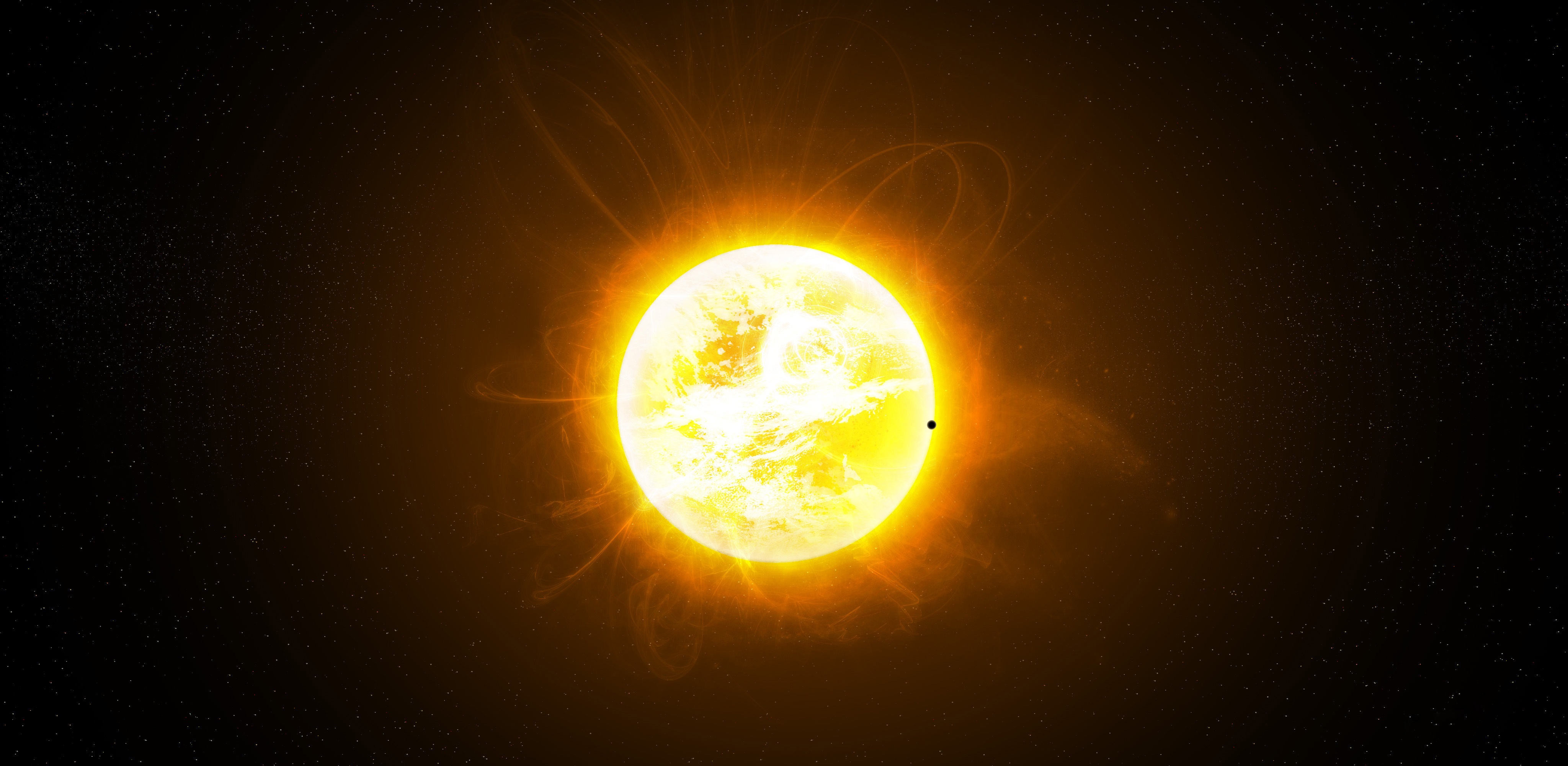 Да, это солнце.  Правильно, это раскалённая звезда, оно согревает и освещает. Солнце огромный шар газа. Поверхность солнца в 15 раз горячее раскалённой печки. Солнце самый большой объект в нашей солнечной системе, оно такое большое и тяжёлое, что влияет невидимыми силами на окружающие звёзды и планеты, эта сила называется гравитация. Благодаря гравитации планеты удерживаются вокруг солнца. И вращаются вокруг него. Планеты Солнечной системы https://youtu.be/Qhu4j0u-hNk- Скажите как называется планета, на которой мы живём?- Совершенно верно, это наша родная Земля. Она находиться на идеальном месте, где хватает света и тепла, чтобы можно было жить. Нашу Землю окружает скопление газов, которые вместе образуют атмосферу. Атмосфера очень важна, поскольку она сохранят солнечное тепло и образует оболочку, защищающие нас от опасной радиации. Как и все планеты солнечной системы, Земля вращается вокруг солнца-А вы знаете, что земля вращается вокруг своей оси?-Это вращение отвечает за смену дня и ночи.Эксперимент с глобусом и фонариком:Смотрите, при вращении лишь одна сторона Земли освещается Солнцем. Для людей, живущих на этой стороне наступает - день, для людей с другой стороны наступает -ночь.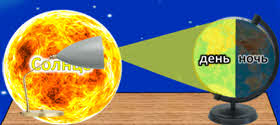 - Сколько планет в Солнечной системе? - Чтобы запомнить Планеты солнечной системы по порядку предлагаю выучить стихотворение про планеты.По порядку все планетыНазовёт любой из нас:Раз - Меркурий,Два - Венера,Три - Земля,Четыре - Марс.Пять - Юпитер,Шесть - Сатурн,Семь - Уран,За ним - Нептун.Он восьмым идёт по счёту.А за ним уже, потом,И девятая планетаПод названием Плутон.https://youtu.be/aYvZq1fvW-8Физминутка:Чтобы в космос полететь, надо многое уметь.Быть здоровым не лениться, в школе хорошо учиться.И зарядку каждый день будем делать – нам не лень!Влево, вправо повернуться о опять назад вернуться,Приседать, поскакать и бежать, бежать, бежать.А потом все тише, тише походить – и сесть опять.https://youtu.be/o92QMX1PRd8Скоро приближается День космонавтики, правильно,  он отмечается 12 апреля. И я предлагаю Вам сделать ракету и улететь в космос.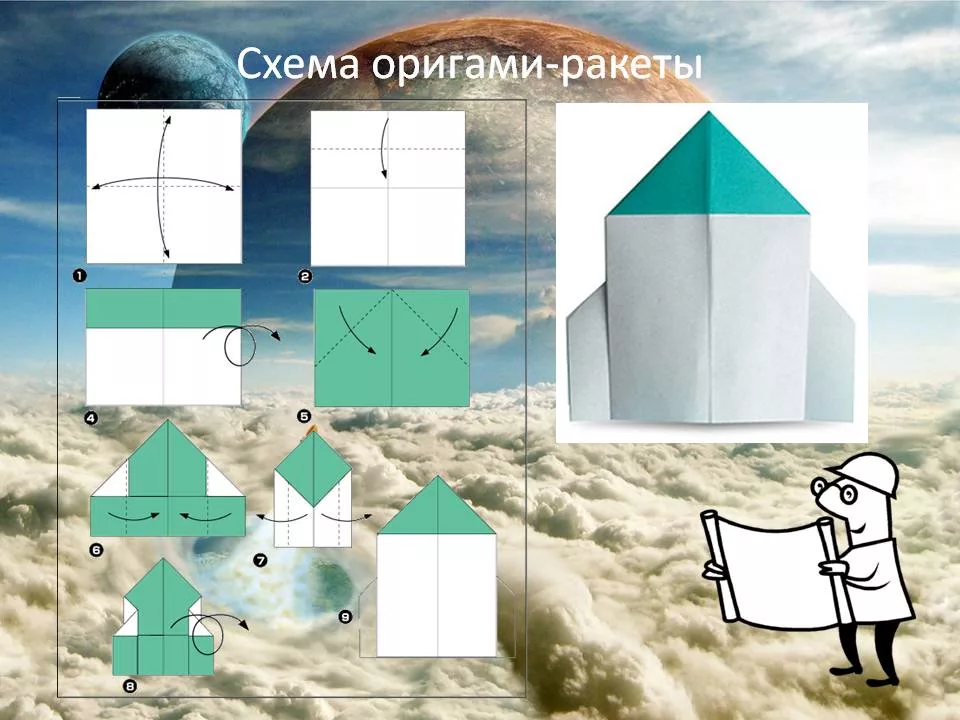 Приклейте свою ракету на цветной картон, раскрасьте ее и дорисуйте на цветном картоне звезды или что-нибудь космическое. Удачи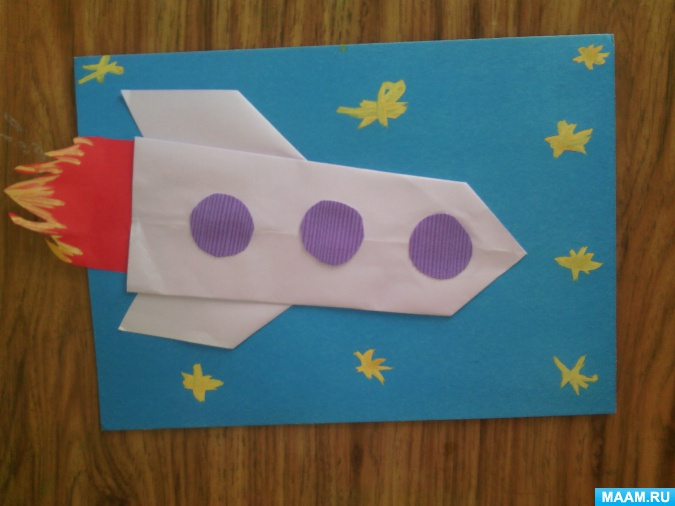 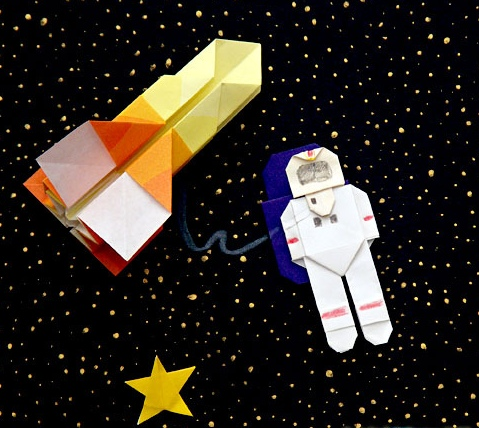 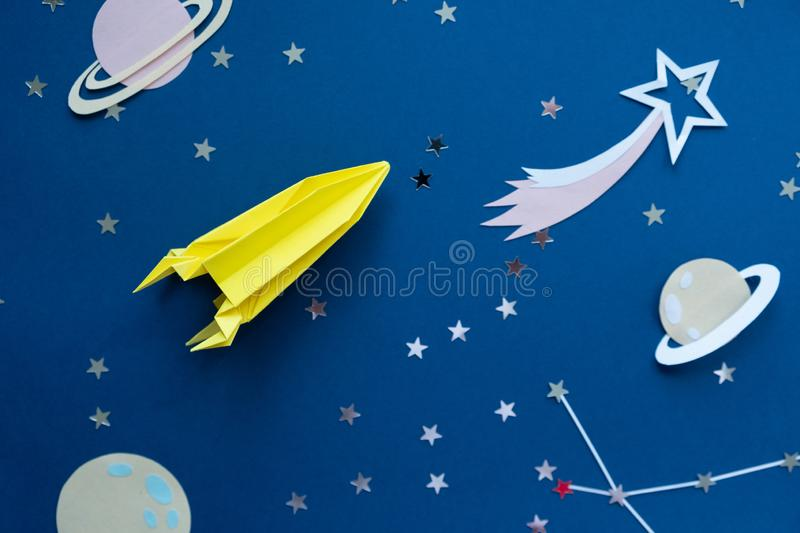 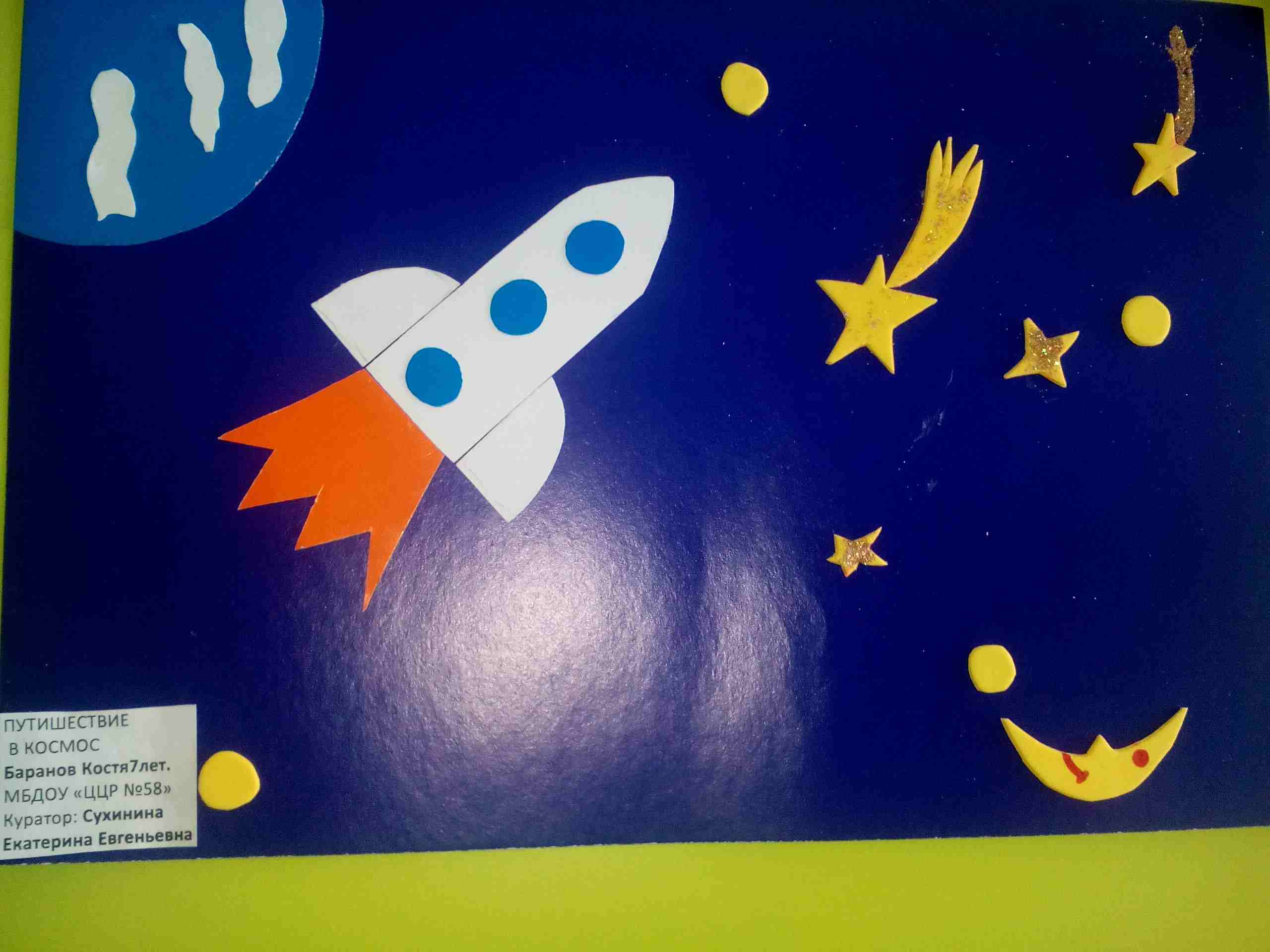 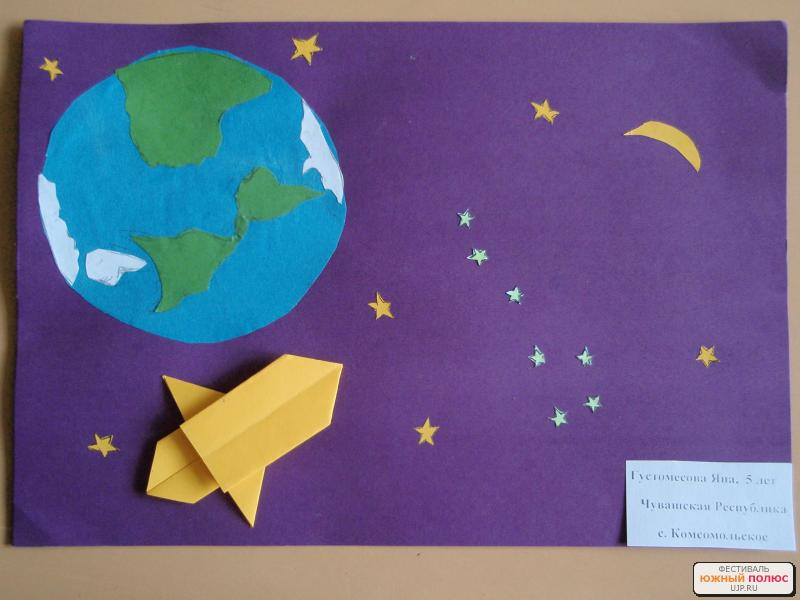 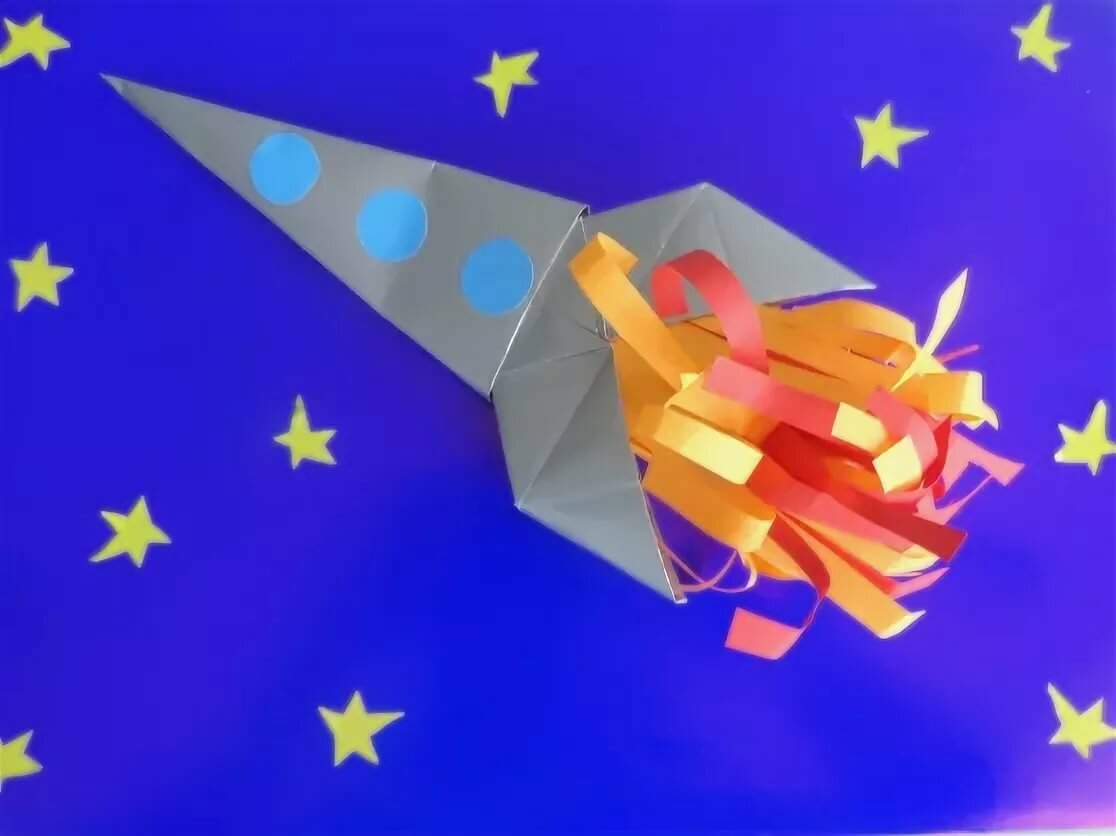 